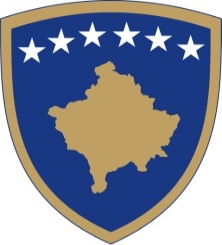 Republika e KosovësRepublika Kosova-Republic of KosovoQeveria-Vlada-Government Ministria e Tregtisë dhe Industrisë - Ministarstvo Trgovine i Industrije - Ministry of Trade and IndustryRAPORT NGA PROCESI I KONSULTIMIT PËRPROJEKTLIGJIN PER  INVESTIME  STRTEGJIKE Hyrja/sfondiMinistria e Tregtisë dhe Industrisë respektivisht Agjencia  për  Investime  dhe Përkrahjen e Ndërmarrjeve në Kosovë në legjislacionin përkatës  për investime  strategjike e ka te rregulluar nxitjen, tërheqjen dhe krijimin e kushteve për realizimin e investimeve strategjike në Republikën e Kosovës. Me ndryshim plotësimin e Ligjit bazike janë   ndryshuar disa  nene  me qellim  të krijimit te  lehtësirave  për  Subjektet investues lidhur me afatet e parashtrimit te kërkesë për marrjen e statusit investitorit strategjike . Gjithashtu me ketë Projektligje është  ndryshuar Vëllimi minimal i investimit për të fituar statusin e investimit strategjik   ka ndryshuar   shuma  investove nga ajo qe ka qenë ne ligjin bazikë.Ndryshime ka pas edhe te Grupi operacionl për shqyrtimin dhe vlerësimin e dokumentacionit për investime strategjike, janë  përcaktuar  edhe Stimujt Fiskal.Bazuar në Rregulloren nr. 09/2011 të Punës së Qeverisë, Rregulloren nr.13/2013 Për Shërbimin Ligjor Qeveritar, Ministria i ka kaluar hapat e mëposhtëm të procesit legjislativ si:  formimin e grupit punues, pjesëmarrjen në disa takime me grupin punues për hartimin e Projektligjit për Ndryshimin dhe Plotësimin e Ligjit  për  Investime  Strategjike në Republikën e Kosovës. Qëllimi dhe fushëveprimi i konsultimit gjatë hartimit të politikave është me rëndësi që të gjithë ata që janë të përfshirë në procesin e konsultimit të jenë të njohur qysh prej fillimit me qëllimin dhe fushëveprimin e këtij Projektligji. Kjo i ka ndihmuar Ministrisë se Tregtisë dhe Industrisë për të analizuar gjendjen, identifikimin e problemeve, opsioneve, përgatitjen e rekomandimeve dhe propozimeve nga palët e interesit, për finalizimin e akteve nënligjore të lartcekura.Ecuria e procesit të konsultimitDuke pasur parasysh se procesi i konsultimeve është realizuar dhe është zhvilluar konform rregullave dhe procedurave të përcaktuara në Rregulloren për Punën e Qeverisë nr. 09/2011, Rregulloren Nr. 05/2016 Për standardet minimale për procesin e konsultimit publik, Udhëzuesin për procesin e konsultimeve Nr.062/2011 dt. 26.09.2011, Ministria e Tregtisë dhe Industrisë, si organ propozues i këtij akti ligjor ka zhvilluar procesin e konsultimeve paraprake dhe publike në të cilën periudhë e  ka dërguar në Konsultim të të gjitha institucionet përkatëse dhe palët e interesit, që t’ju ofrojë informata për publikun e në veçanti për grupet e interesit me qëllim të merret mendimi i publikut dhe grupeve të interesit rreth hartimit të këtij Projektligji.Kemi pranuar  komente  nga european Union, Ministry of Economy and Environment,Kohëzgjatja e procesit të konsultimit të dokumentit në fjalë, është bërë konform Rregullores për Punën e Qeverisë nr. 09/2011.Përmbledhje e  kontributeve të pranuara gjatë procesit të konsultimit dhe kategoritë e kontribuesve Hapat e ardhshëmTabela e detajuar me informatat për kontribuesit, arsyetimet për përgjigjet e pranuara dhe të refuzuara.  Metodat e KonsultimitDatat/kohëzgjatjaNumri i pjesëmarrësve Numri i pjesëmarrësve të cilet kanë kontribuar Numri i komenteve  te pranuaraMetodat e KonsultimitDatat/kohëzgjatjaNumri i pjesmarresve Numri i pjesmarresve te cilet kane kontribuar Numri i komenteve  te pranuaraKonsultimet me shkrim / në mënyrë elektronike;Data e fillimit: 05.10.2020    Data e përfundimit26.10.2020  15 ditë pune1400Konsultimet me shkrim / në mënyrë elektronike;Publikimi në ueb faqe/Platforma elektronike25.09.2020	16.10.202075+Publikimi në ueb faqe/Platforma elektronikeTakimet publikeTakimet publikeKonferencatKonferencatTakime me grupe të interesitTakime me grupe të interesitPunëtoritëPunëtoritëIntervistat/takimet sy në syIntervistat/takimet sy në syHulumtimet e opinionitHulumtimet e opinionitVotimi diskutuesVotimi diskutuesPanelet me qytetarë Panelet me qytetarë Stendat në rrugëStendat në rrugëtjetërtjetërEmri   i organizatës /individitKoment i organizatës /individitPërgjigja nga MinistriaE pranuar plotësishtE pranuar pjesërisht E refuzuarSqarim nga Ministria (veçanërisht arsyet për të mos pranuar komente të caktuara)Ministry of Economy and Environment.european UnionPyetja kuptohet që lidhet me nenin 5.1.1. të ligjit bazik, të cilin projektligji ndryshues ndryshon në nenin e tij. 4.1. sidomos duke hequr dorë nga kërkesa që projekti i investimit të ketë një kohëzgjatje të zbatimit të paktën pesë vjet.Koha derisa plani  në të cilin do të investohet të fillojë të funksionojë mund të jetë më i shkurtër se pesë vjet në disa nga industritë e renditura  si strategjike.RefuzohetArsyeja është qe ne kontakt me shume investitorë ka rezultuar e pa arsyeshme qe kontrata te jete ne kohëzgjatje prej 5 viteve, përderisa shumica e investitorëve janë deklaruara se investimet e tyre mund te zgjasin jo me shume se 3 vite ne implementimin e tërësishëm.A duhet të synohen fare sektorët? Ligjet për investitorët e huaj, partneritetet publik-privat dhe prokurimet publike duhet të jenë të mjaftueshme për të arritur qëllimet që motivojnë ligjin. RefuzohetSektorët strategjike duhet te përcaktohet me ligj për arsye se varësisht nga fusha e sektorit dhe vëllimi i investimit kualifikohet  ne parim një investim strategjik.Vendosja e sektorëve ose nën-sektorëve në një ligj paraqet një ngurtësi në strategjitë e zhvillimit që përbën pengesë në ndjekjen e objektivave strategjikë. (1) Asnjë (nën) sektor nuk duhet të përcaktohet me ligj.Neni1.2 përcaktimi i vëllimeve minimale të investimeve për nën-sektorë të emëruar tashmë identifikon nën-sektorë të tillë dhe ilustron nevojën për ndryshime të shpeshta nëse sektorë të tjerë do të specifikohen në ligj. Vëllimet e investimeve, nevojat dhe mundësitë ndryshojnë me kalimin e kohës. Përcaktimi i tyre në një ligj ngre barrën e qeverisë në mënyrë të panevojshme dhe privon autoritetet nga fleksibiliteti shumë i nevojshëm. Për më tepër, Nuk ka përcaktim të logjikës në lidhje me vëllimin minimal të investimeve për të fituar statusin e investimeve strategjike. Ne jemi të vetëdijshëm se kishte ankesa nga shoqatat e biznesit se disa nga pragjet ishin veçanërisht të larta.Sa i përket nen sektorëve nuk janë te përcaktuar me ligj mirëpo kane mbetur te rregullohen ne akt sekondar ligjor.A mendoni se pas miratimit nga Komisioni, Ministria i dërgon Qeverisë së Republikës së Kosovës rekomandimin për miratimin e statusit strategjik të investimit..Ky është një hap i panevojshëm burokratik. Dhënia e statusit të projektit strategjik nuk është një vendim i natyrës politike. Përkundrazi, ky hap do të politizonte të gjithë procesin zyrtarisht. Për më tepër, një hap i tillë do të paraqiste një humbje të mëtejshme të kohës dhe kështu do të ishte kundër objektivit kryesor të deklaruar të ndryshimit të "zvogëlimit të barrës administrative". Qeveria nuk duhet të përfshihet në një vendim të tillë.RefuzohetKjo duhet te jete qe çdo vendim për investim strategjik te miratohet edhe ne QRK pasi disa investime strategjike duhet te marrin miratimin edhe nga Kuvendi i Kosovës.A mendoni se duhet të ketë lehtësi tatimore për investitorët strategjikë?Çdo ulje statutore e të ardhurave nga taksat zvogëlon mjetet financiare të vendit për ta bërë mjedisin e investimeve më tërheqës për investime private, e cila është shumë e nevojshme.Sistemi i taksave tashmë është i favorshëm për investitorët madje  nëse krahasohet me vendet tjera në rajon. Shkalla e taksës së korporatave është tashmë jashtëzakonisht e ulët dhe si rrjedhojë "konkurruese". Përparësitë e mëtejshme do të kishin vetëm efekte të barrës. Investimet që kontribuojnë në qëllimet e përmendura në "Përshkrimin e shkurtër të çështjes" në hyrje të konsultimit aktual, veçanërisht "zbatimi i teknologjive të reja" tërhiqen më shumë nga faktorë të ndryshëm. Shikoni në këtë drejtim, p.sh., faktorët e vendndodhjes të cituar nga Departamenti i Shtetit i Sh.B.A-së në deklaratën e tij të klimës së investimeve 2019 për Kosovën.RefuzohetKa qene kërkesë e shume investitorëve te cilët edhe kane aplikuar për te marre statusin e investitorit strategjik, mbi atë se çfarë lehtësirash ofrohen me ketë ligj? Realisht me ketë ligj e vetmja lehtësire qe ofrohet është prona publike, prandaj duke u bazuar mbi përvojat edhe te vendeve te rajonit e kemi pare te arsyeshme qe te përfshijmë ne këtë ligj edhe disa lehtësira tatimore. P.sh. Shqipëria ka një varg te lehtësirave tatimore qe ofrohen për investitorë strategjik. Si përfundim, nuk duhet të ketë lehtësi tatimore.Duke marrë parasysh që hartimi i legjislacionit sekondar është lënë në diskrecionin e Ministrisë dhe Ministrit përkatës, kriteret specifike janë të rëndësishme për të siguruar që nën-sektorët të zgjidhen bazuar në kushtet e paracaktuara. RefuzohetLegjislacioni sekondar do te miratohet nga QRK pas pjesëmarrjes se te gjithë aktereve te cilët preken nga implementimit i ligjit për investime strategjike.A mendoni se ligji ofron transparencë të mjaftueshme në procesin e përzgjedhjes dhe nëse kriteret e përzgjedhjes dhe administratës janë mjaft të qarta?Projektligji i ri ka hedhur hapa prapa në transparencën në procesin e përzgjedhjes, nga ligji që është aktualisht në fuqi. Projektligji i ri përcakton që “Kryetari i komitetit ndërministror për investime strategjike negocion me njësinë investuese për lidhjen e Marrëveshjes së investimit strategjik, pas miratimit të kërkesës së subjektit investues nga Qeveria e Republikës së Kosovës për dhënien e statusi i investimeve strategjike. ” Ndërsa mundësia për negociata të vazhdueshme mund të konsiderohet si një ndryshim pozitiv nga investitorët strategjikë, si mjet për të patur mundësi për të përmirësuar pozicionin e tyre si investitor, kjo gjithashtu ngre shqetësime për të pasur vetëm një person të ngarkuar me negociatat me investitorët e mundshëm.Këto ndryshime ngrenë shqetësime mbi transparencën e procedurave dhe mungesën përfshirjes e më shumë palëve në mbështetje për specifikat e investimit strategjik.RefuzohetLigji dhe institucioni zbatues ofron një transparence mjaft te larte prej momentit te para aplikimit deri tek aplikimi final apo  dhënia e statusit investitorë strategjik. Ndërsa, sa i përket asaj qe Ministri i MTI-se e negocion marrëveshjen për investime strategjike, qe kjo ndodh vetëm pasi te merren te gjitha aprovimet paraprake nga QRK me rekomandim te QRK autorizohet kryesuesi qe te negociojë marrëveshjen finale me investitorin strategjik.Realisht ne te gjitha fazat si para, gjate deh pas procesit te gjitha institucionet e linjës duke përfshi dhe komunat janë pjese përbërëse e konsultimit paraprak për dhënien e investimit strategjik te njëkompanie/investitoriProkurori i Përgjithshëm i Shtetit është hequr nga lista e anëtarëve të komitetit ndër-ministror. Kjo nuk mund të lejohet të ndodhë, duke pasur parasysh se ekziston nevoja për një përfaqësues të paanshëm të ofrojë ekspertizë në lidhje me shfrytzmin e tokës.Një pikë tjetër e ndryshimit duhet të futet në nenin 3 të projketligjit e ndryshuar: "Në paragrafin 7," brenda shtatë (7) ditëve "do të lexohet" brenda shtatë (7) ditëve të punës pas datës së secilës ngjarje.RefuzohetNe vend te avokaturës shtetërore neve ne projekt ligj te ri e kemi parapare ministrinë e drejtësisë sepse ata janë institucion qe veprojnë ne kuadër te MD, ndërsa e kemi parapare qe ne grup operacional përshijnë e një anëtari nga Avokatura shtetërorë. Çfarë duhet të bëhet në mënyrë që të përshpejtohet përpunimi i 30+ aplikacioneve që aktualisht janë në proces?RefuzohetEdhe përkundër vështirësive te ndryshme për gjate këtij viti, KIESA me saktësisht Sektori për investime strategjike ka punuar me kapacitete te plota për te ju përgjigjur te gjitha kërkesave te investitorëve strategjik, asnjëherë ne asnjë rrethane KIESA nuk ka refuzuar takimet me investitorë strategjik pavarësisht rrethanave përkundrazi është vullnet i kompanive qe te përmbushin kërkesat ligjore për te cilat KIESA është përgjegjëse.Sekretariati i Këshillit Kombëtar për Ekonomi dhe Investime1. Një proces shqyrtimi më efikas i aplikimeve, me hapa dhe përgjegjësi të qarta të përcaktuara me ligj. Për më tepër, ashtu si në ligjin aktual, përkundër ekzistencës së kornizës ligjore dhe caktimit të afateve kohore për autoritetet publike për të trajtuar kërkesat e paraqitura në mënyrë që të marrin statusin e investitorit strategjik, ekziston një vonesë të madhe nga autoritetet në trajtimin e këtyre çështjet dhe vazhdimin e procedurës brenda afateve. Kjo do të thotë neglizhencë e institucioneve përgjegjëse në procedurë. Ligji i ri i propozuar nuk përcakton ndonjë ndryshim të madh që do të kontribuojë në përmirësimin e efikasitetit në trajtimin e këtyre çështjeve. Nga ana tjetër, ndarja e përgjegjësive brenda ligjit të ri nuk është e detajuar mirë. Përveç kësaj, ka shumë nivele të vendimmarrjes që nuk janë sqaruar mirë, duke krijuar burokraci që mund të frikësojnë investitorët strategjikë.Ne ligjin aktual dhe ne propozim ndryshimin e ligjit çështja e ngritur është e rregulluar me afate dhe me procedura te qarta ligjore për shqyrtimin e aplikacioneve nga investitorët potencial.Mbetet për te shpresuar se investitorët strategjike do te jene ne gjendje te dorëzojnë pranë institucioneve dosje profesionale te kompletuara. Ndërsa bazuar mbi ligjin aktual një kompetence e tille është e përcaktuar ne nenin 16 te ligjit.2. Ndërsa projektligji i propozuar ka përfshirë Industrinë e Automobilistikes dhe Pajisjeve Automatike si një sektor të ri, ai përcakton që nënsektorët do të përcaktohen në legjislacionin sekondar. Është e rëndësishme të përcaktohen kriteret specifike që rregullojnë zgjedhjen e nënsektorëve. Duke marrë parasysh që hartimi i legjislacionit sekondar është lënë në diskrecionin e Ministrisë dhe Ministrit përkatës, kriteret specifike janë të rëndësishme për të siguruar që nën-sektorët të zgjidhen bazuar në kushtet e paracaktuara. Për më tepër, projektligji duhet të konsiderojë shtimin e sektorëve të mëposhtëm: Sportet, dhe Arsimin dhe Shkencën (veçanërisht Kërkimin dhe Zhvillimin).RefuzohetBazuar ne analizën e bere nga BB sektorët si Automobilistika dhe pajisjeve  Automatike janë sektorë te rëndësishëm te cilët janë ne fokus te te gjitha vendeve te regjionit si sektorë me potencial per te tërhequr investitorë strategjik.3. Projektligji i ri ka hedhur hapa prapa në transparencë në procesin e përzgjedhjes, nga ligji që është aktualisht në fuqi. Projektligji i ri përcakton që “Kryesuesi i komitetit ndërministror për investime strategjike negocion me njësinë investuese për lidhjen e Marrëveshjes së investimit strategjik, pas miratimit të kërkesës së subjektit investues nga Qeveria e Republikës së Kosovës për dhënien e statusit investim strategjik.” Ndërsa mundësia për negociata të vazhdueshme mund të konsiderohet si një ndryshim pozitiv nga investitorët strategjikë, si mjet për të patur mundësi për të përmirësuar pozicionin e tyre si një investitor, ajo gjithashtu ngre shqetësime për të pasur vetëm një person të ngarkuar me negociatat me investitorët e mundshëm.RefuzohetMe propozim ndryshimin e ligjit per investime strategjike, përkundrazi është përcaktuar  përgjegjësia e kryesuesit te komisionit për investime strategjike, me qëllimin qe mos krijohen burokraci mirëpo me kompetence nga komisionin e drejta e kryesimit i takon kryesuesit qe te negocioi marrëveshjen per investime strategjike.Ne ligjin aktual kjo pike eshte mbuluar me nenin 7 pika 1.6 ku thuhet se komisioni ndërministror per investime strategjike negocion me subjektin investues lidhjen e marrëveshjes per investime strategjike, pas nxjerrjes se vendimit nga ana e QRK per dhënien e statusit investim strategjik4. Për më tepër, në përpjekje për të hequr procedurat burokratike, projektligji i ri i jep kryesuesit të komitetit ndërministror përgjegjësitë që në ligjin aktual këto përgjegjësi bien mbi komitetin në tërësi. Këto ndryshime ngrisin  shqetësime mbi transparencën e procedurave dhe mungesën e shumësisë së mbështetjes për specifikat e investimit strategjik.Refuzohet Vlen pika me larte5. Bazuar në ligjin e propozuar, procedurat nuk kanë mbikëqyrje në punën e kryesuesit. Ndryshimet e propozuara nënkuptojnë që Ministri përgjegjës për tregtinë dhe industrinë do të kryesojë komitetin ndërministror. Në rast se insistohet për ndryshimet që vendosin kryetarin e komitetit ndërministror në krye të negociatave, një mënyrë për të siguruar përfshirje më të lartë, do të ishte emërimi i Kryeministrit si kryetar i komitetit ndërministror, duke dhënë kështu një përfshirje më gjithëpërfshirëse të Qeverisë së Kosovës në negociata me investitorët e mundshëm.RefuzohetVete pjesëmarrja e 6 ministrave te QRK ne komisionin ndërministror i jep gjithë përfshirje punës se komisionint ndërministror.Prokurori i Përgjithshëm i Shtetit është hequr nga lista e anëtarëve të komitetit ndërministror. Kjo nuk mund të lejohet të ndodhë, duke pasur parasysh se ekziston nevoja për një përfaqësues të paanshëm të ofrojë ekspertizë në lidhje me përdorimin e tokës.Lirimet e taksave dhe stimujt e siguruar për investitorët strategjikë janë në përputhje me legjislacionin ekzistues fiskal. Duke pasur parasysh që sistemi tatimor i Kosovës është i drejtpërdrejtë, lehtësirat shtesë që lehtësojnë procedurat tatimore për investime strategjike, përveç nëse ka prova nga zbatimi i legjislacionit aktual, mund të jenë të kushtueshme dhe të mos shtojnë shumë vlerë.Nuk ka qene asnjëherë Prokurori i shtetit ne kuadër te ligjit aktual si anëtar. Është menduar qe çështja e Avokati i Përgjithshëm shtetëror te shtetit ne ligjin aktual ti delegohet institucionit qe mbikëqyr ne rastin konkret Ministrisë se Drejtësisë.Per dallim nga vendet e rajonit Kosova eshte i vetmi vend qe nuk ofron ndonjë stimuj fiskal per investitorë strategjike, te gjitha ndihmat shtetërorë duhet paraprakisht te kenë nje aprovim paraprak edhe nga Zyra per ndihme shtetërore.